سيميناری ئۆنلاينEffects of substituting Nb with V on thermal analysis and biocompatibility assessment of quaternary NiTiNbV SMAله‌ رۆژى سێ شه‌ممه‌ به‌روارى  23/02/2120 و له‌ كاژێر 8:30 ى ئيوراه‌ و به‌ به‌كارهێنانى سايتى (meet.google.com) سيمينارێك پێشكه‌شكرا له‌لايه‌ن بەڕێز (م. ابراهيم ناظم قادر- زانکۆی ڕاپەڕین) و به‌و ناونيشانه‌ى كه‌ له‌  سه‌ره‌وه‌ ئاماژه‌ى پێكراوه‌.The developed NiTi-based shape memory alloys are the most widely used materials in commercial applications due to shape memory effect and super elasticity. In this study, it is aimed to investigate the thermal, microstructural, and corrosion behaviour of NiTiNb SMA by alloying with different composition of vanadium. زياتر له‌ 95 ئاماده‌بووان كه‌ له‌ ژماره‌يه‌ك زانكۆى كوردستان بوون (وه‌ك زانكۆى سۆران, سلێمانى و راپه‌رين) زۆر سووديان له‌ سيميناره‌كه‌ بينى و ده‌ستخۆشى گه‌رم له‌ پێشكه‌شكارى به‌رێز كرا پاش ئه‌وه‌ى زۆربه‌ى پرسياره‌ زانستيه‌كانى به‌ تێروته‌سه‌لى ووه‌ڵام داوه‌.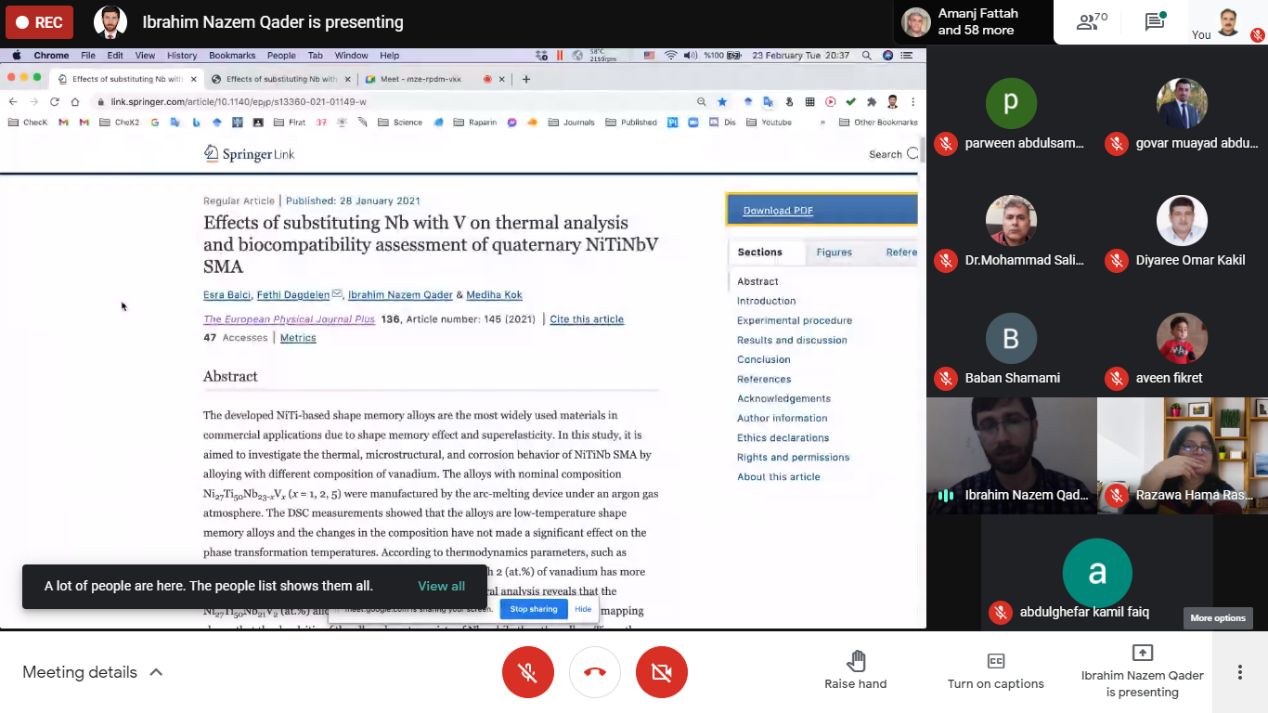 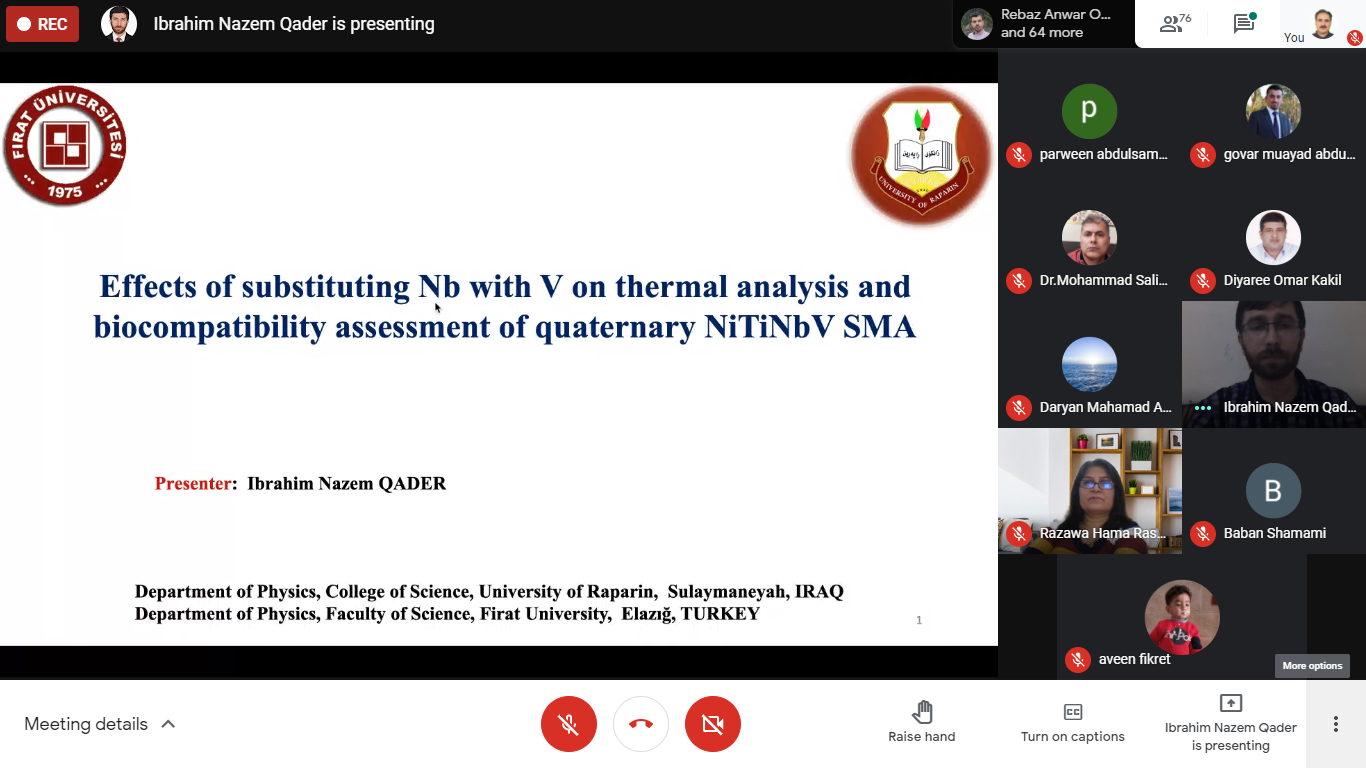 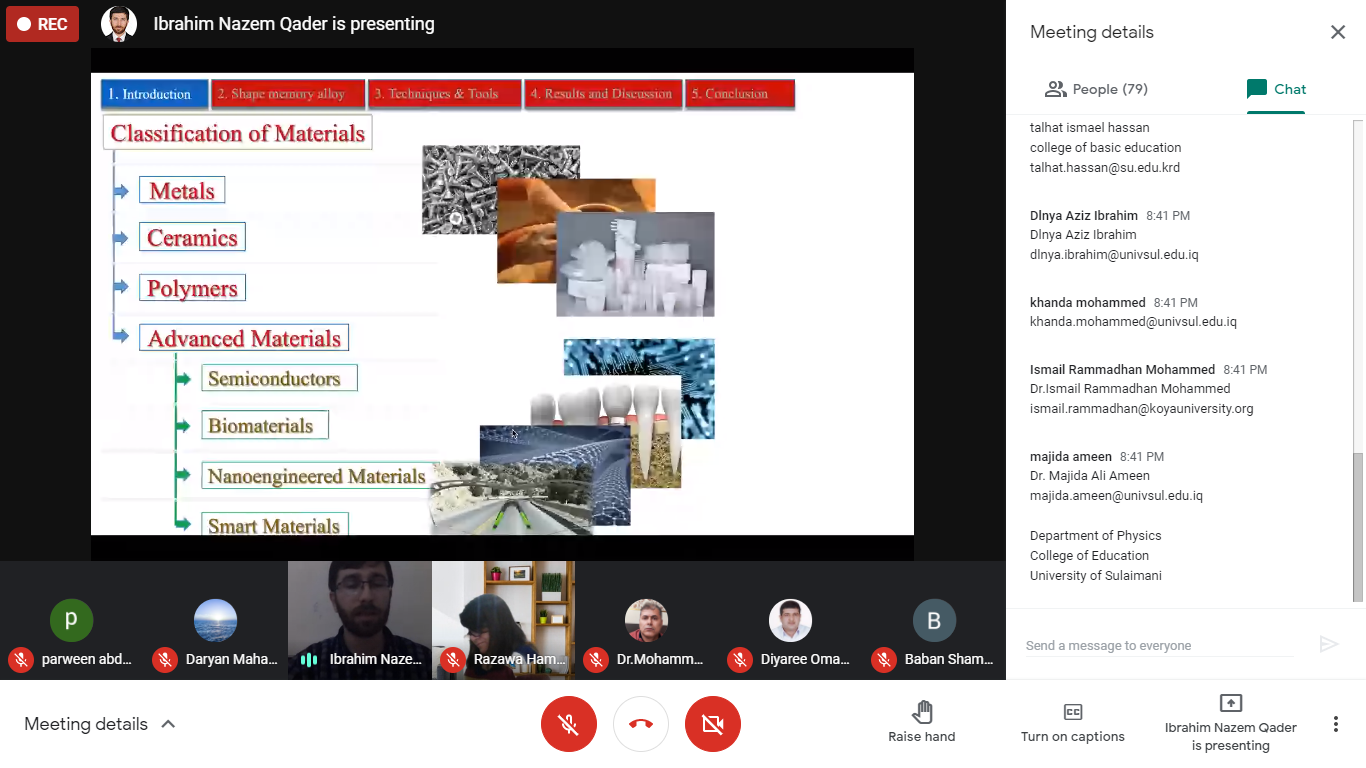 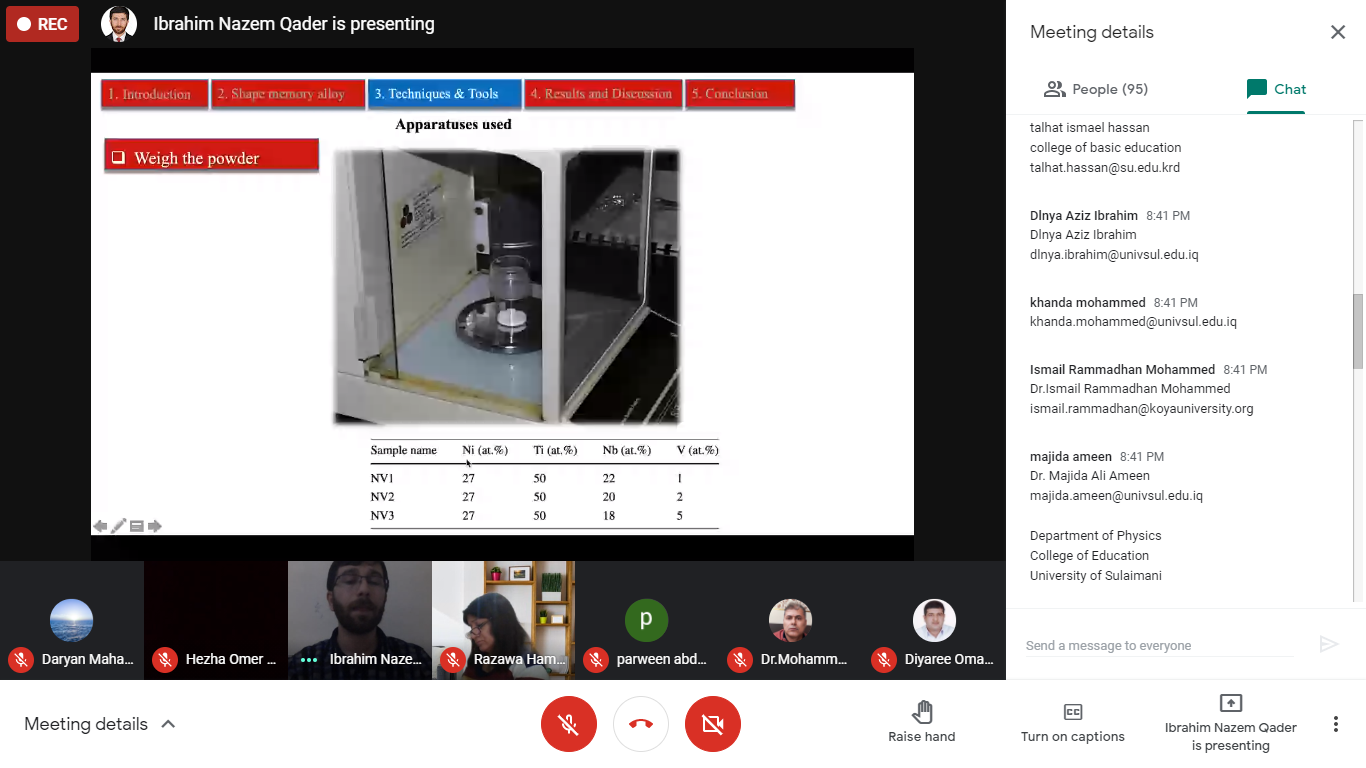 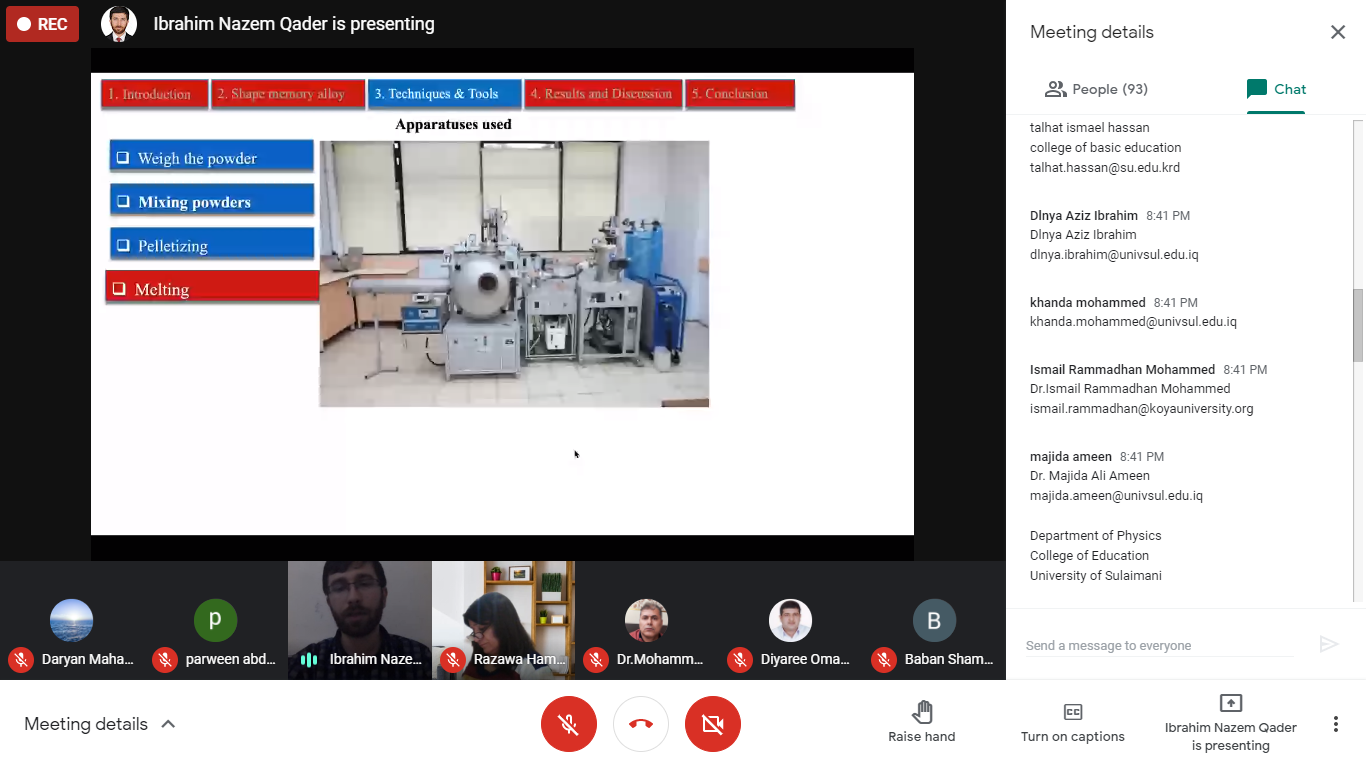 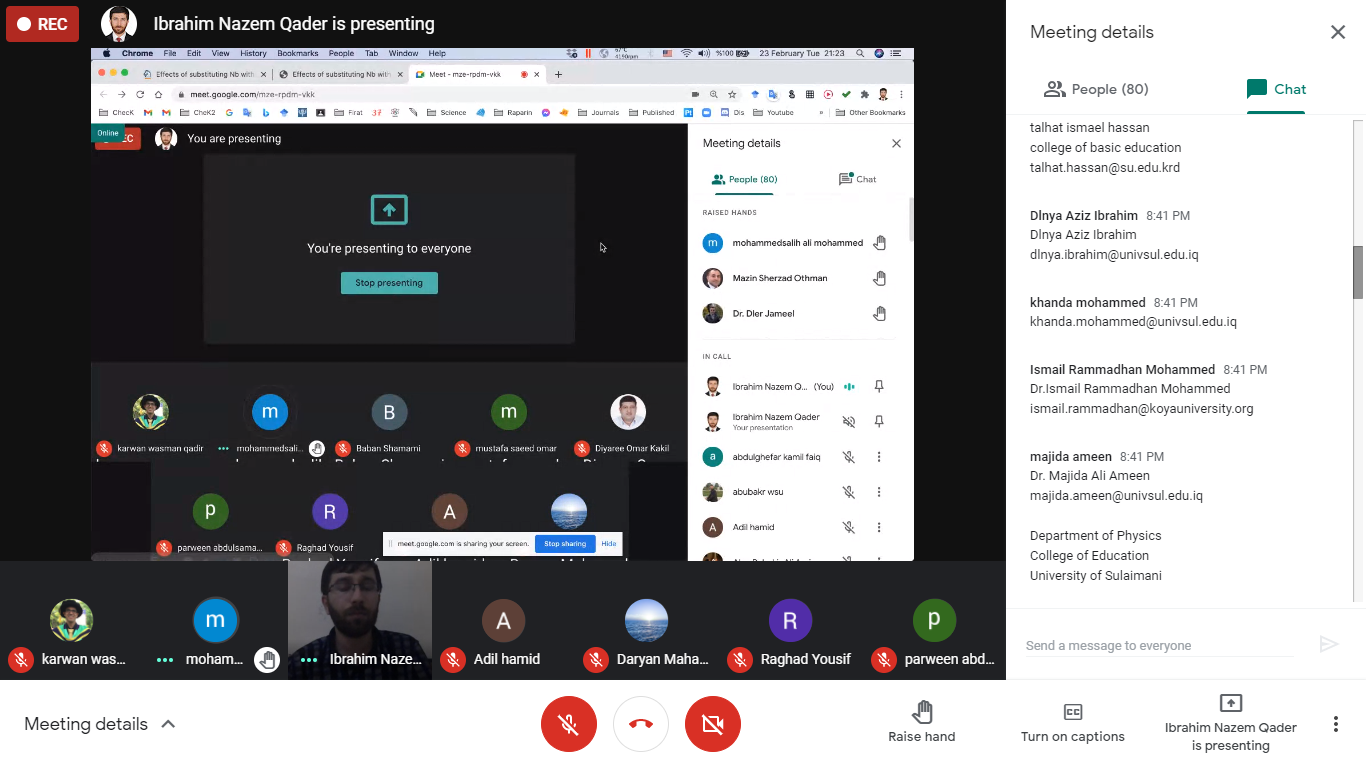 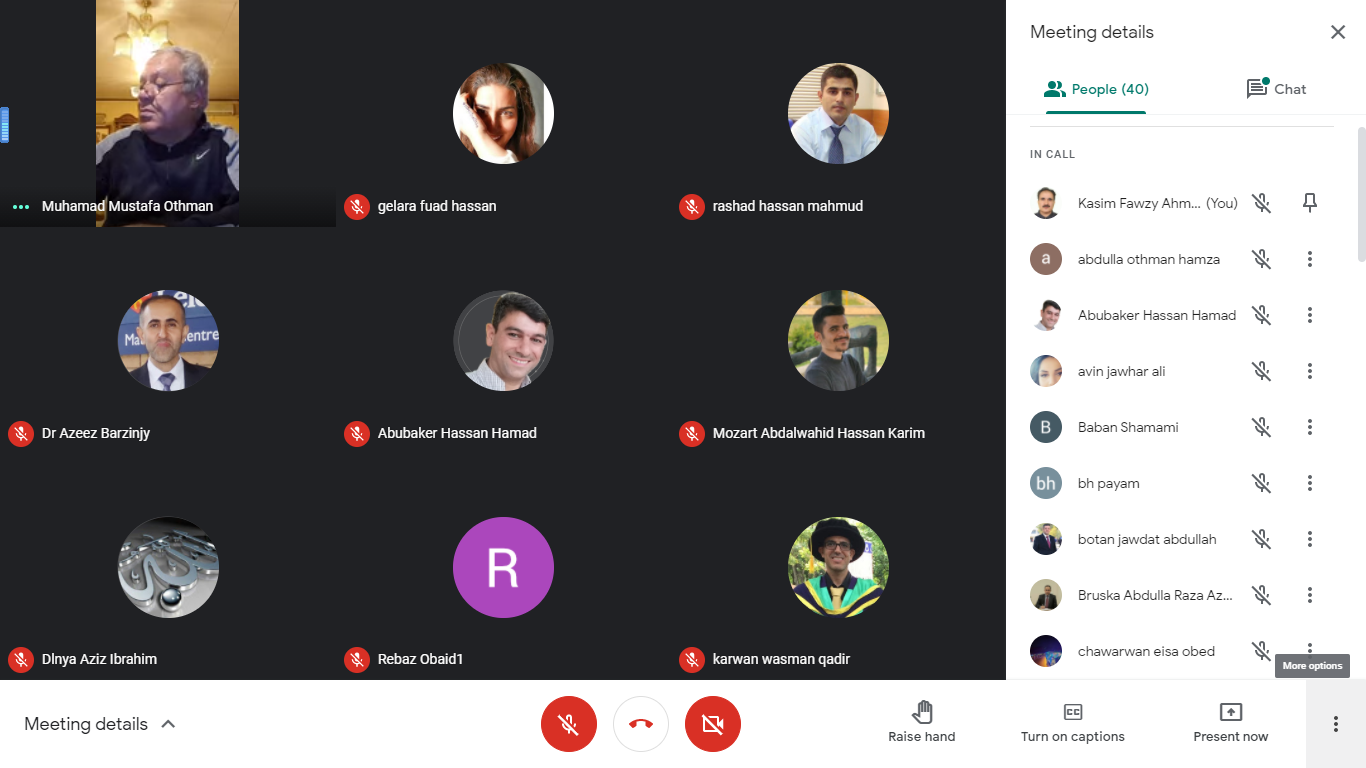 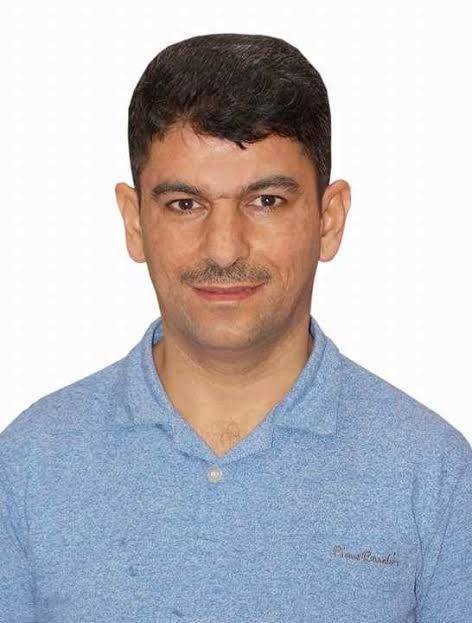 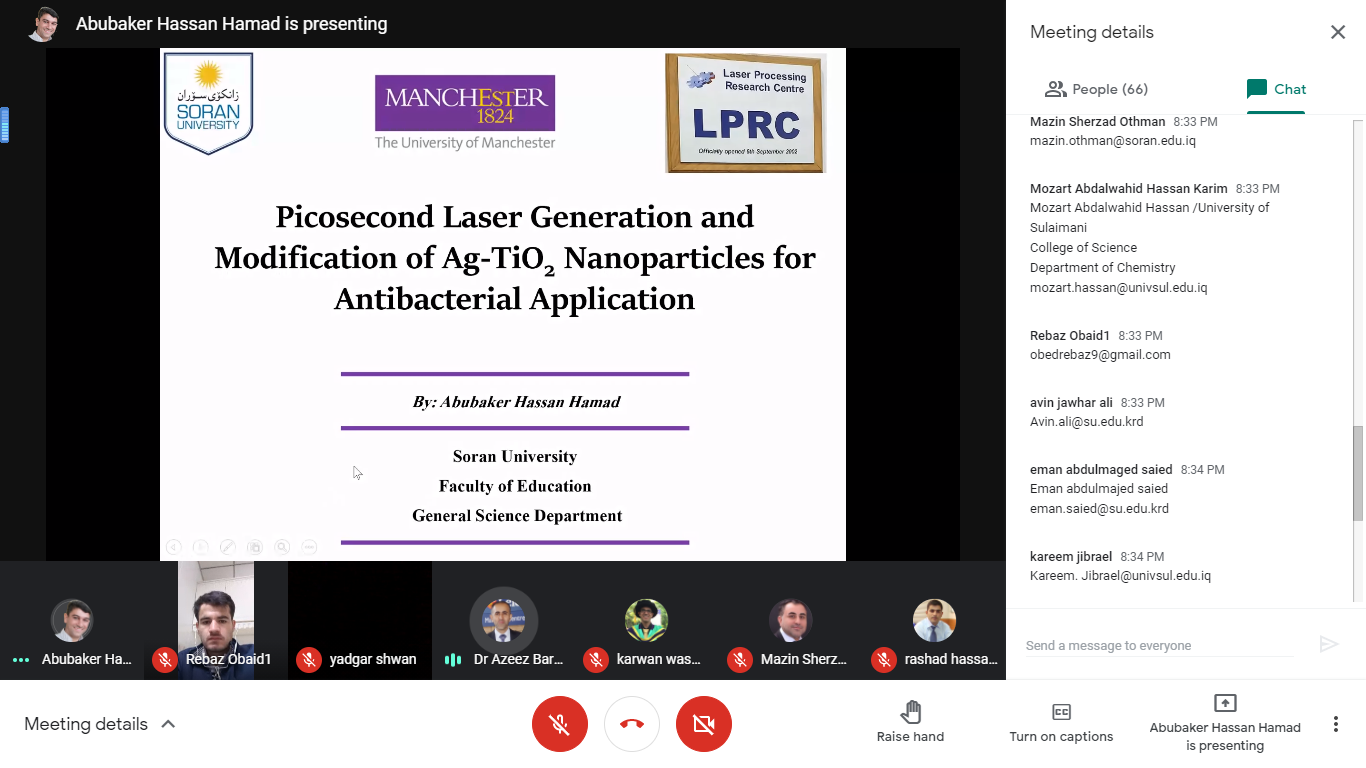 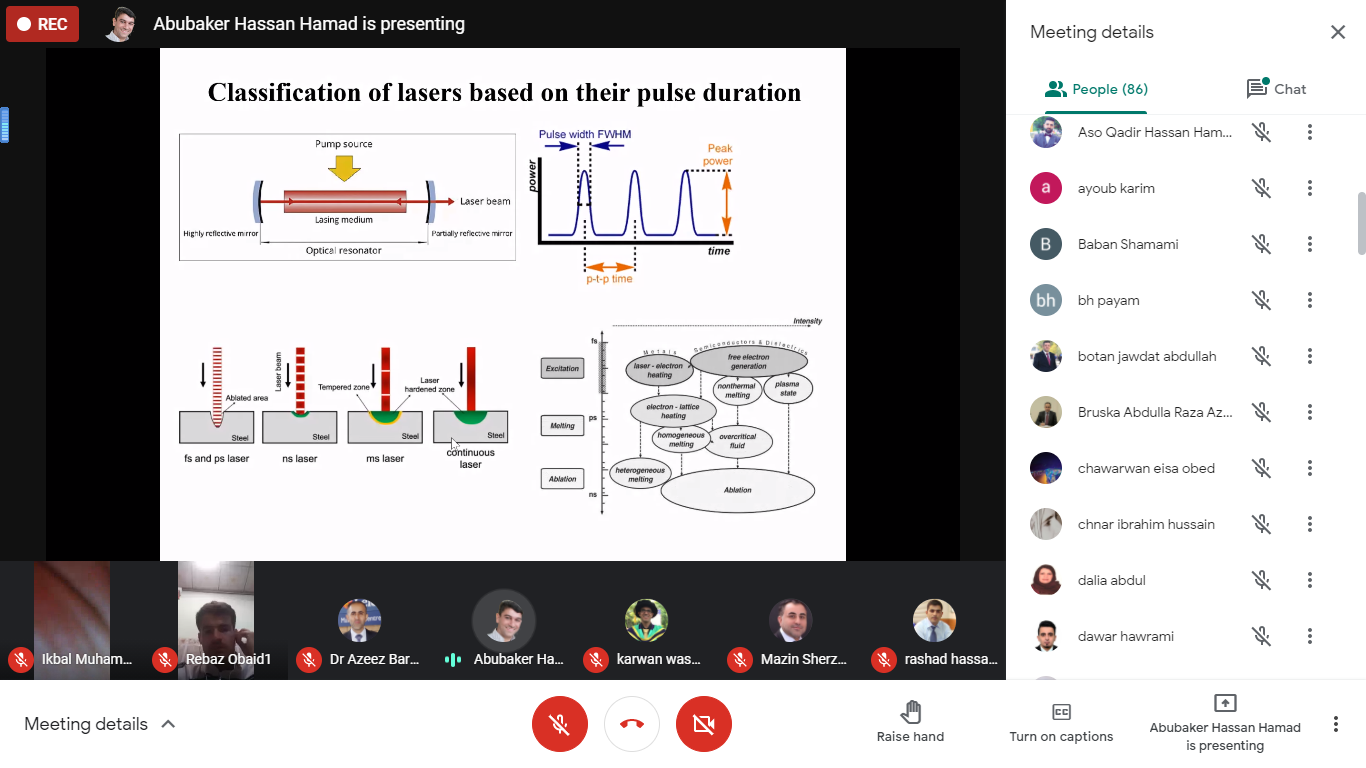 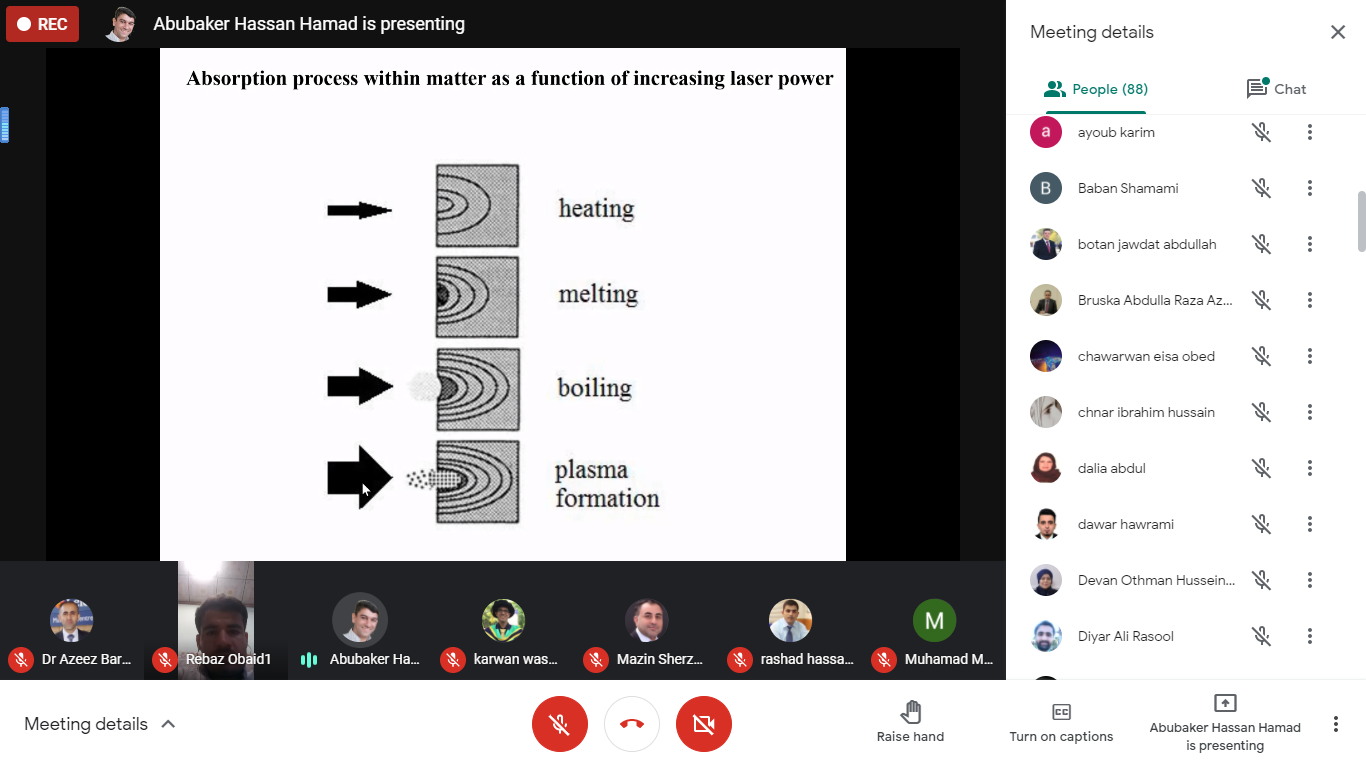 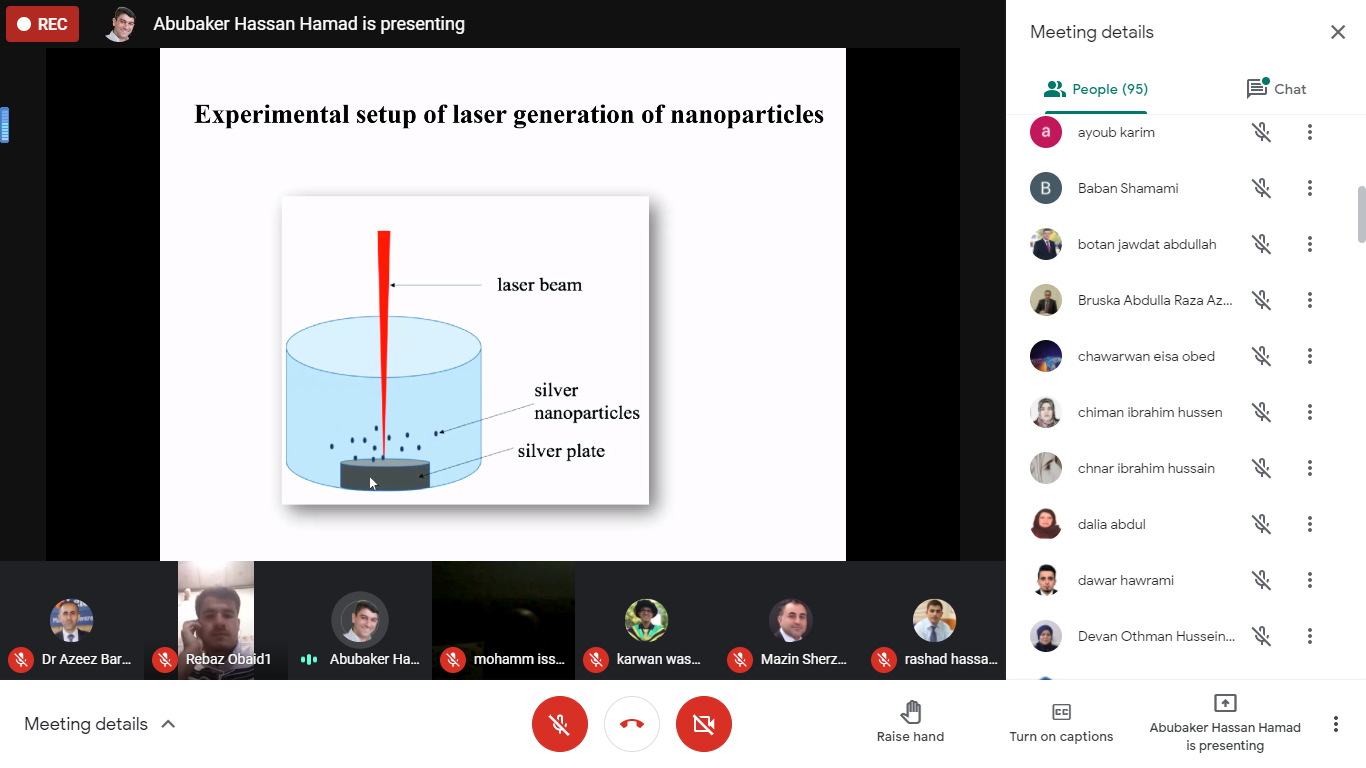 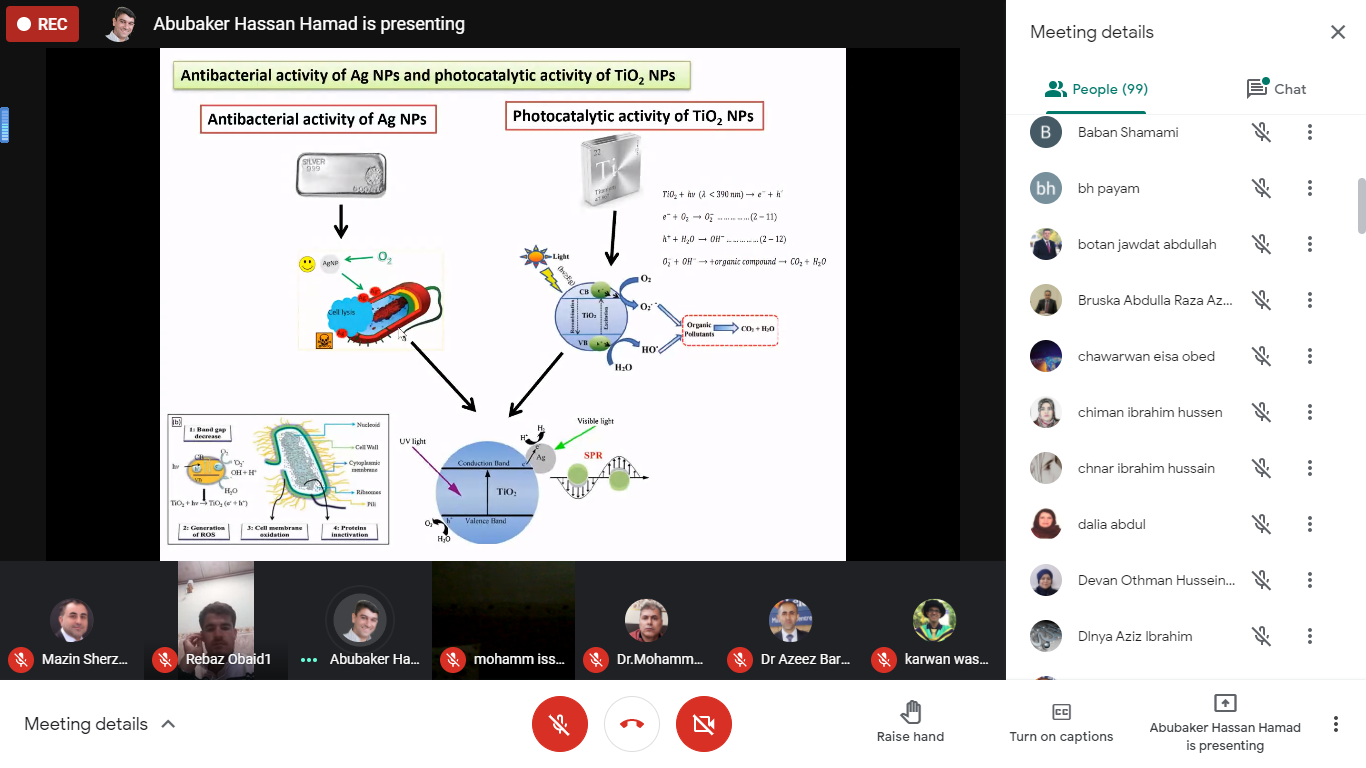 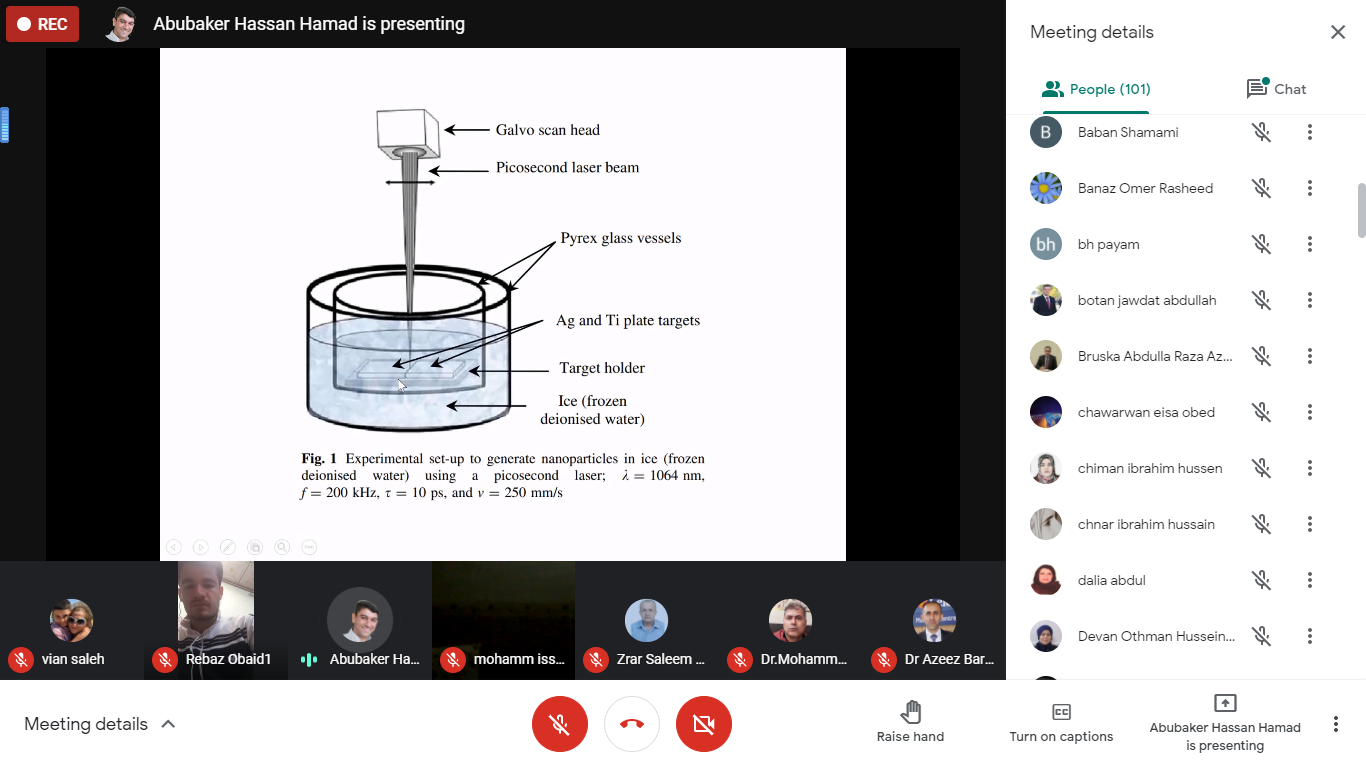 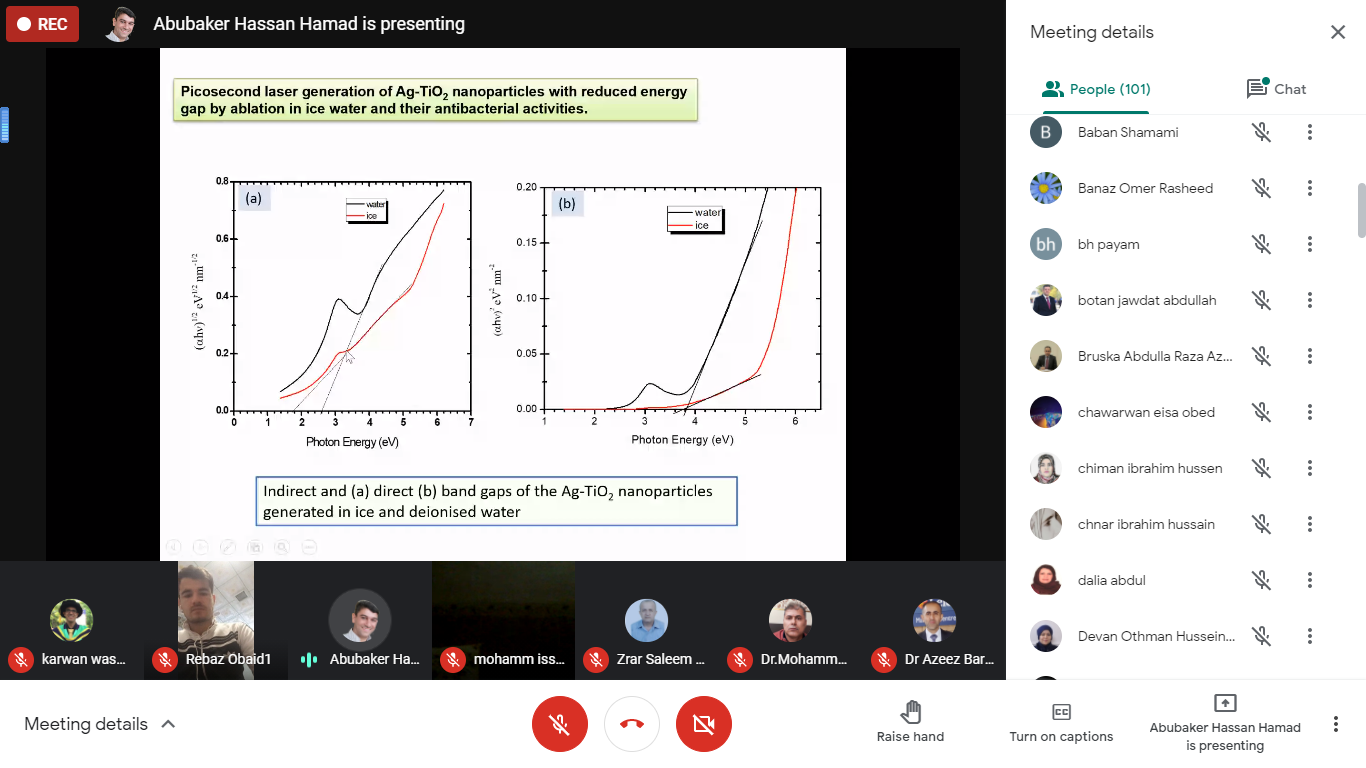 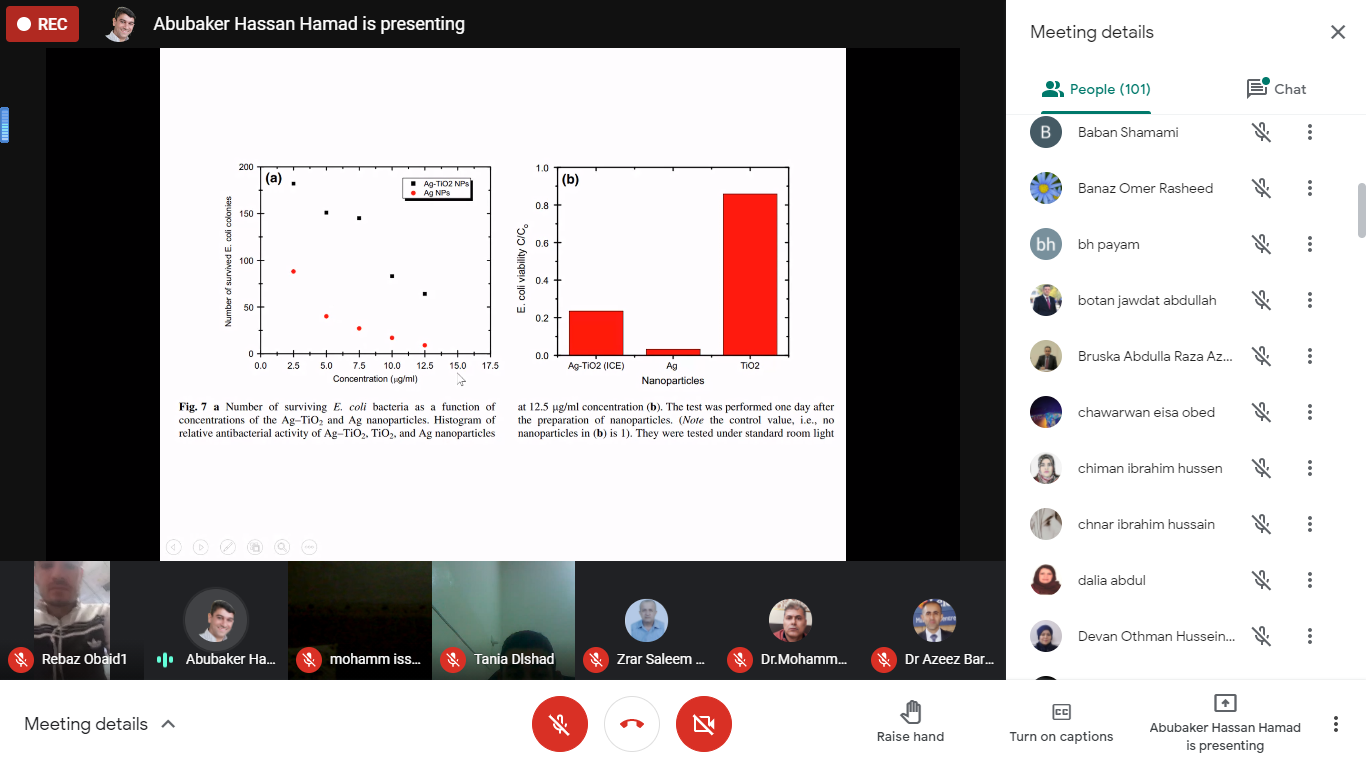 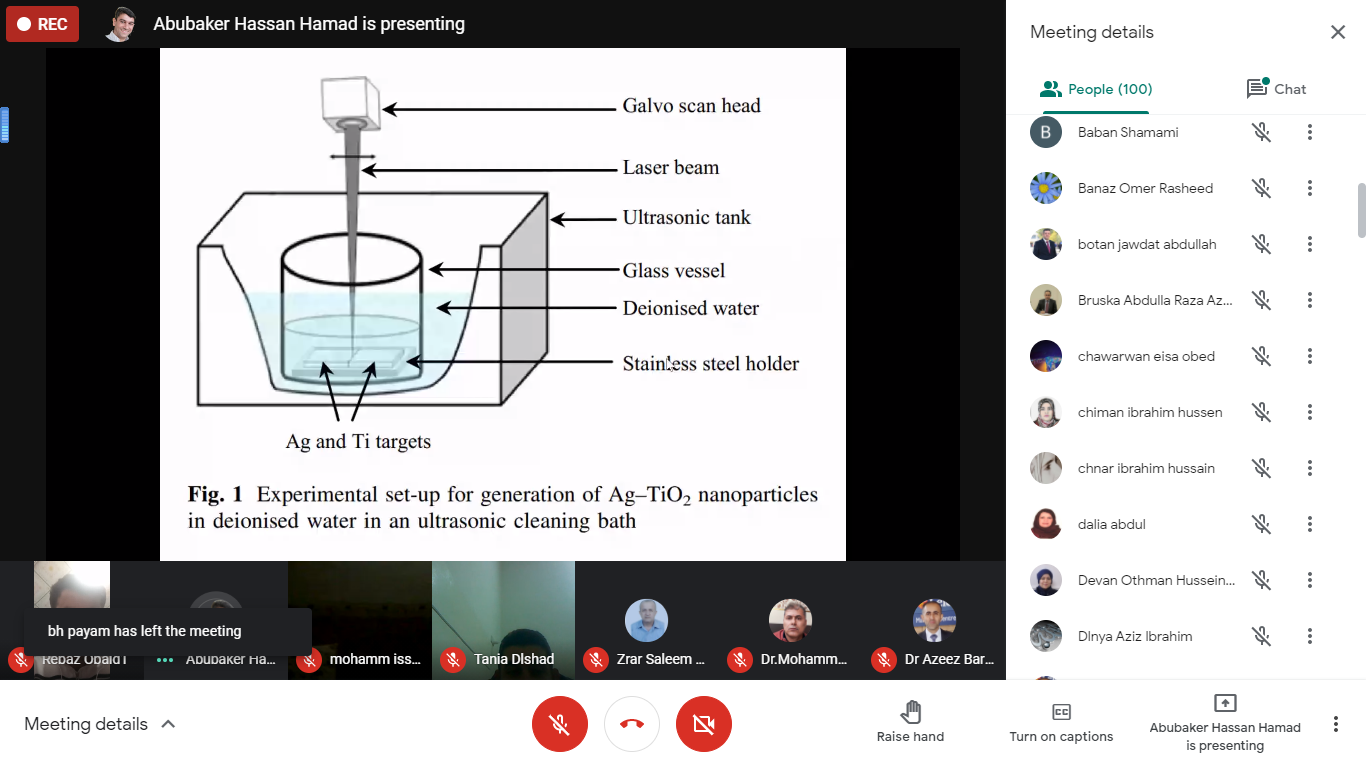 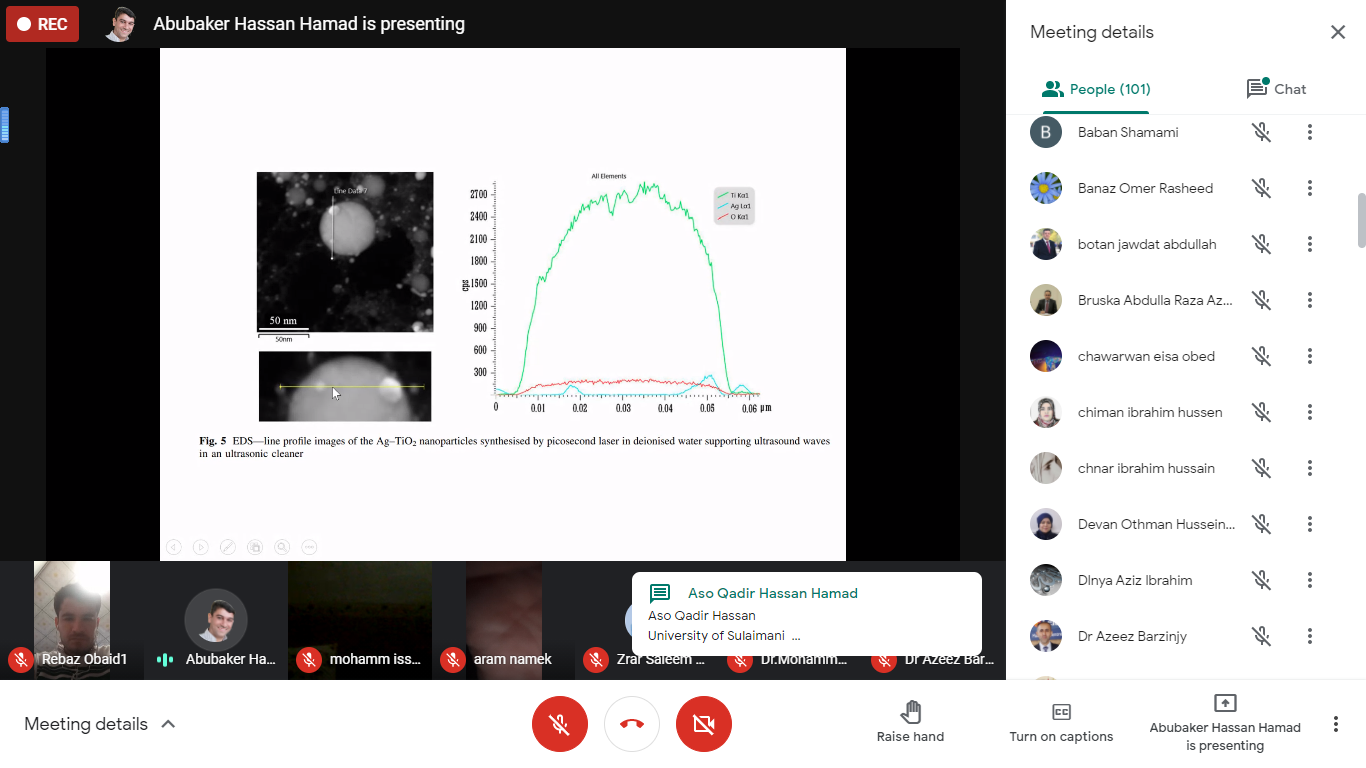 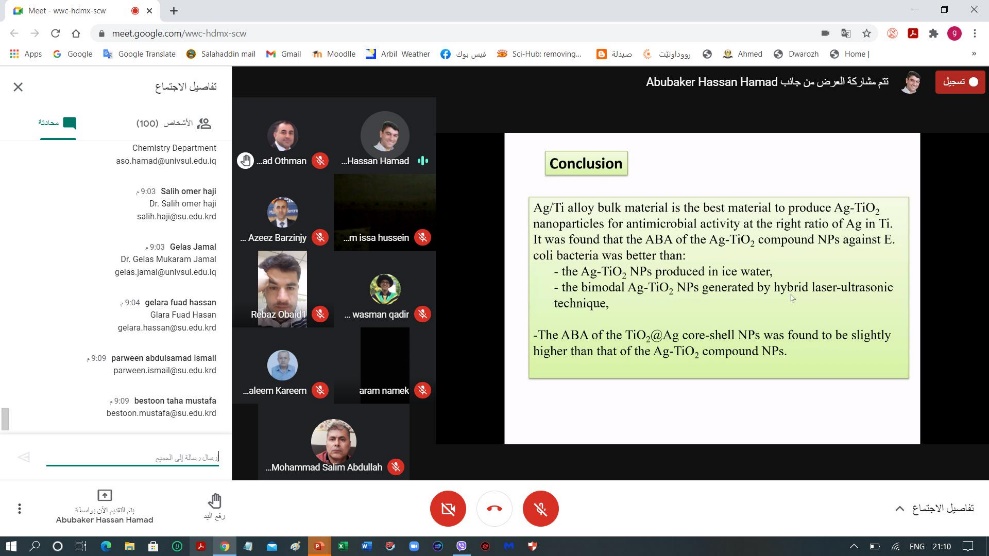 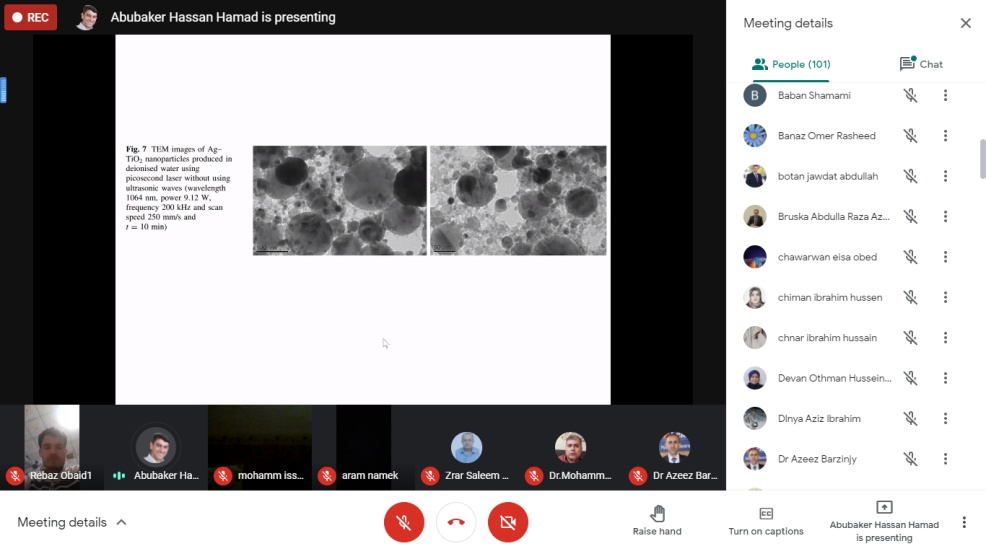 